Бухгалтер по заработной платеHotel&Spa Old EstateАдрес : Псков, район Запсковье, Верхне-Береговая улица, д. 4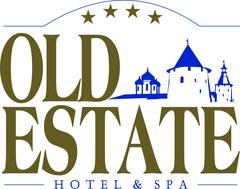 Требуемый опыт работы: Готовы рассмотреть кандидата без опыта работы  (выпускников ВУЗов с бухгалтерским образованием).  Гарантируем обучение, ввод в должность.Полная занятость, полный деньОбязанности:
• Авансовые отчеты.
• Осуществление учета и контроля первичной документации.
• Ведение кассы.
• Начисление заработной платы, отпускных, пособий за счет ФСС, компенсаций при увольнении, среднего заработка, налогов и взносов.

Условия:
• Официальное трудоустройство по ТК РФ.
• 5-дневная рабочая неделя (пн-чт  с 9:00 до 18 ч.; пт с 09:00 до 17 ч)
• Служебное питание.
• Стабильные выплаты заработной платы. 
• Наличие (готовность оформить) медицинской книжки.Заработная плата 45000 (до вычета налога).Требования:Знание 1С ЗУП 8.3, Бухгалтерия предприятия 8.3.Знание бухгалтерского и налогового законодательства.Среднее - профессиональное образование (бухгалтерский учет, анализ и аудит)Ответственность, исполнительность, внимательность,Коммуникабельность.Тел отдела кадров 79-45-79Прибылова Ирина